Name of the Indenter: ....................................................................     Employee Code: .....................       Dept./Centre/School: .........................................Signature of Indenter			                            Signature of CLUC (School Representative)	             	                Signature of HOD/PICSr. Library Information Assistant  	              Assistant Librarian                          Deputy Librarian                      Chairman, Central Library (Duplicate Checked & Validated)Guidelines for the Indenter:Subscription of Journal (Print / electronic), Online Database and Archives (Back Volumes) for the Central Library needs to follow the following steps:                               Indent for any Journal (Print or electronic)/Online Database/Archive subscription should come from the faculty members of the institute through the concerned Central Library User Committee (CLUC) representative and head of the school concerned. (Library will not take responsibility to get signature from the concerned Head of School as well as CLUC member).Neatly typed complete filled information with signature on print copy to be forwarded to the Central Library for processing only.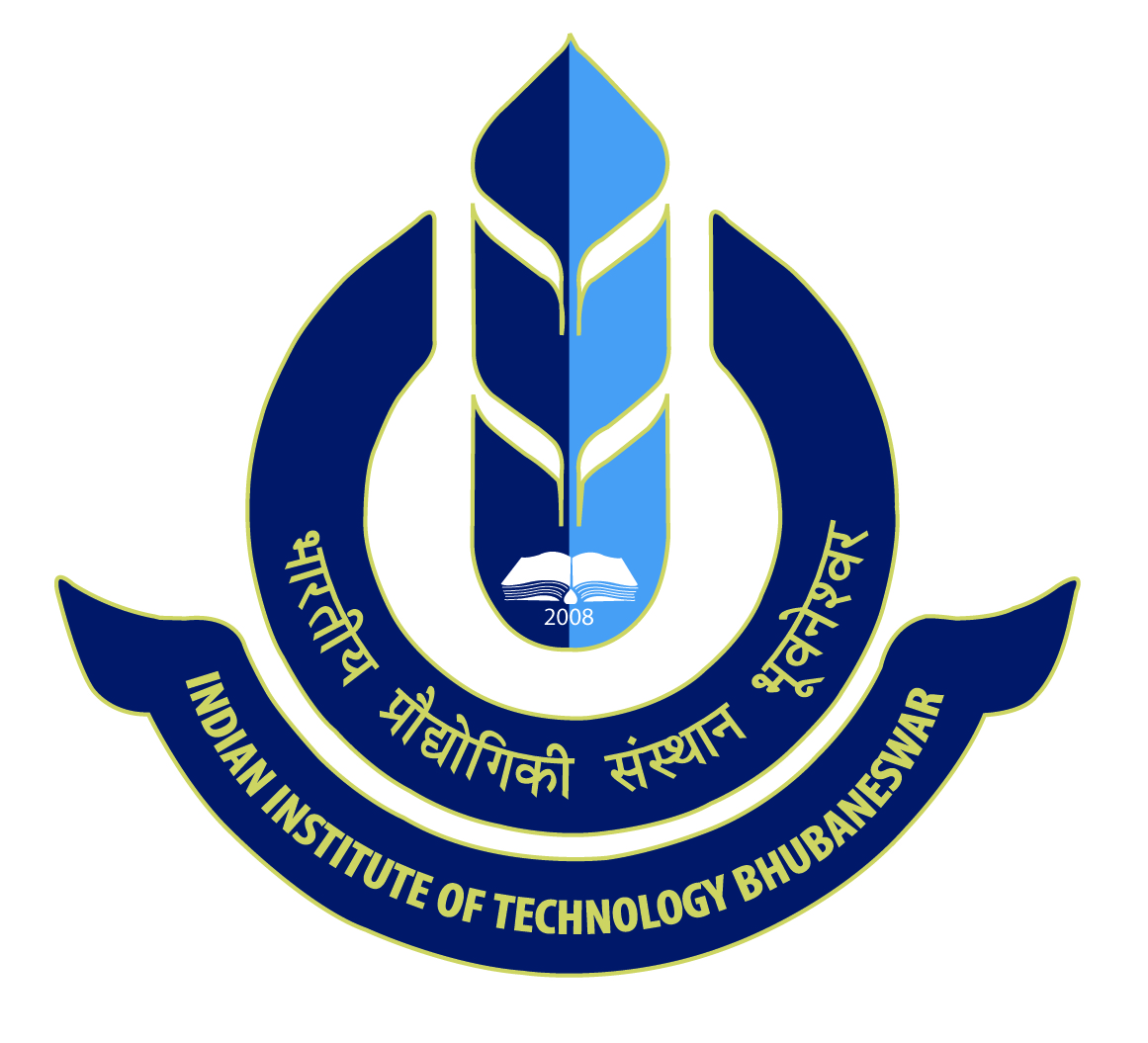 केंद्रीय पुस्तकालय Central Libraryभारतीय प्रौद्योगिकी संस्थान भुवनेश्वरIndian Institute of Technology BhubaneswarINDENT FORM FOR JOURNAL/ONLINE DATABASE/ARCHIVE(S) SUBSCRIPTIONS.N.JOURNAL TITLE(S) / DATABASES (FULLTEXT/BIBLIOGRAPHICAL) / ARCHIVES (BACK VOLUMES)[Strike out which is not applicable]PUBLISHERISSN(for Journals only)SUBJECT/RESEARCH AREASSUBSCRIPTION COST(If Possible)REMARKSS.N.JOURNAL TITLE(S) / DATABASES (FULLTEXT/BIBLIOGRAPHICAL) / ARCHIVES (BACK VOLUMES)[Strike out which is not applicable]PUBLISHERISSN(for Journals only)SUBJECT/RESEARCH AREASSUBSCRIPTION COST(If Possible)REMARKS